ДОБРЫЙ ДЕНЬ, УВАЖАЕМЫЕ РОДИТЕЛИ!Загадайте ребенку загадку:В воде мы живем, без воды пропадем  (рыбы).Предложите ребенку сделать своих рыбок. 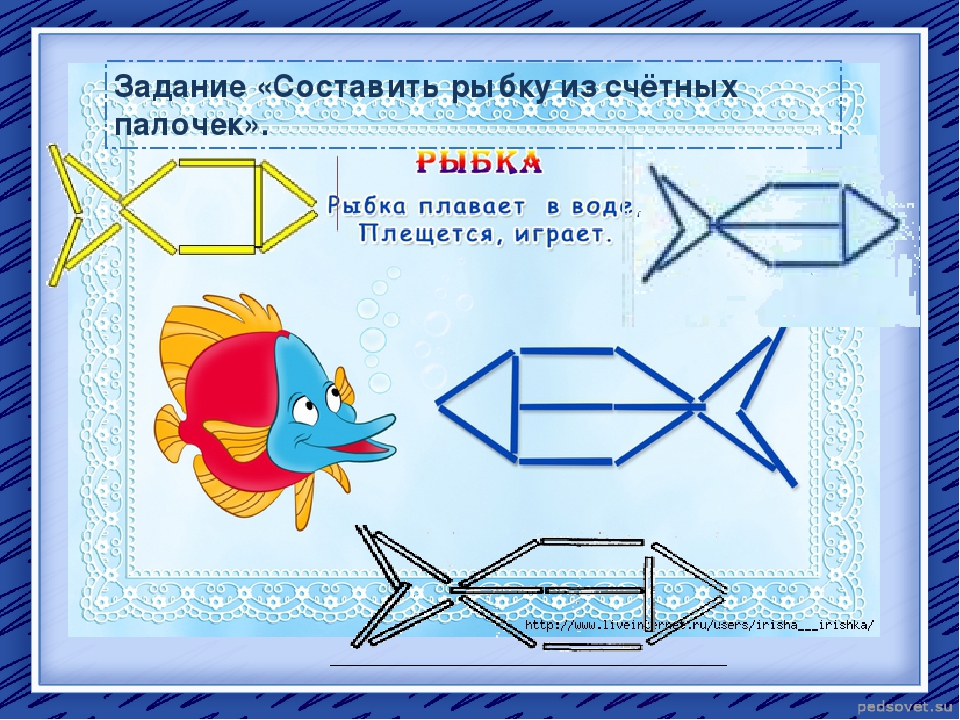 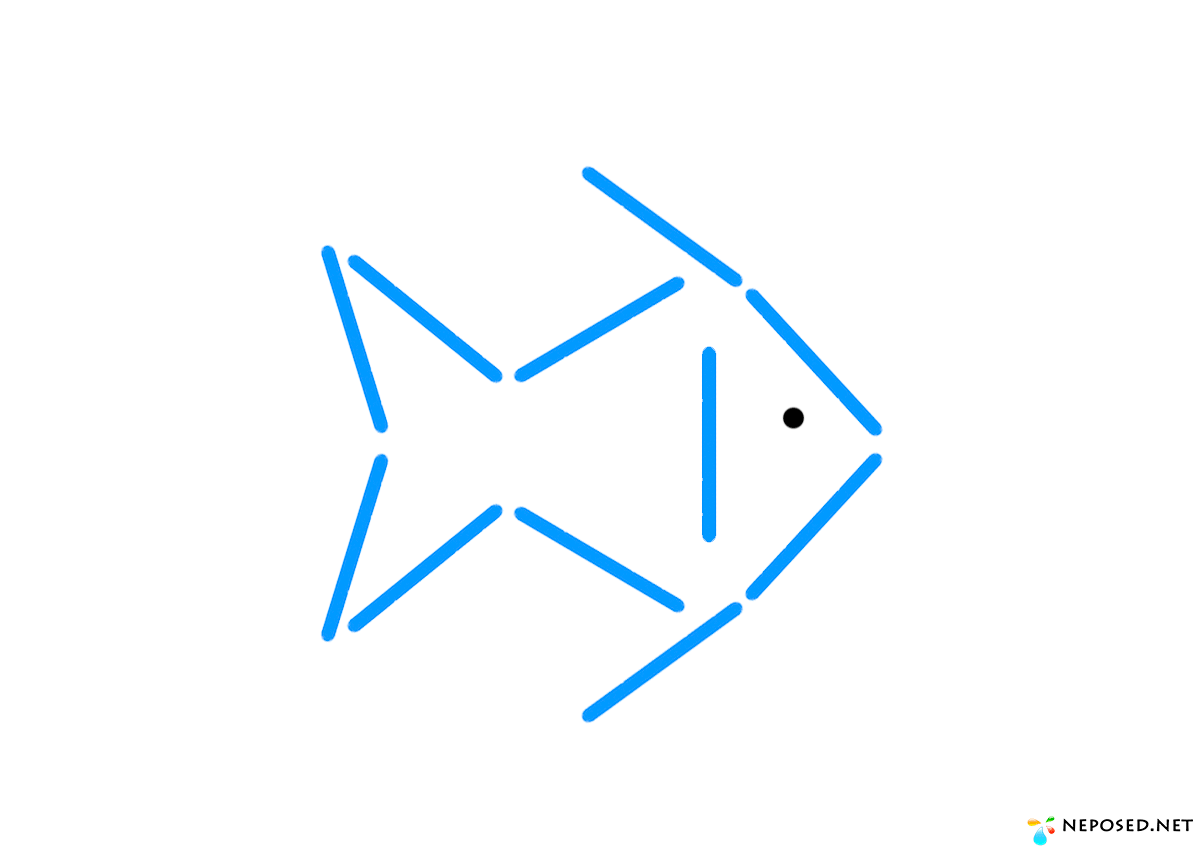 